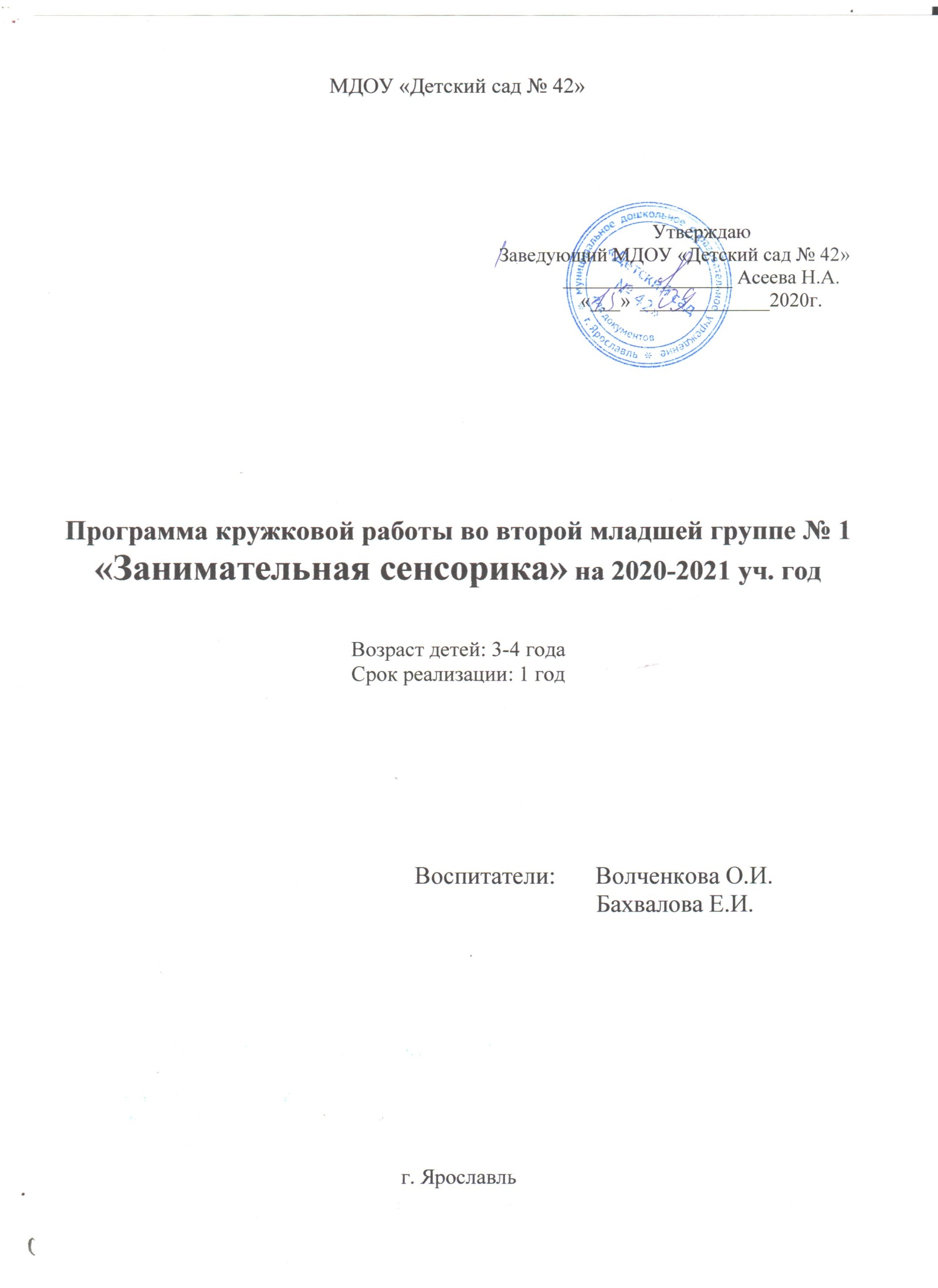 МДОУ «Детский сад № 42»Утверждаю Заведующий МДОУ «Детский сад № 42»_________________ Асеева Н.А.«___»  _____________2020г.Программа кружковой работы во второй младшей группе № 1 «Занимательная сенсорика» на 2020-2021 уч. годВозраст детей: 3-4 годаСрок реализации: 1 годВоспитатели: 	Волченкова О.И.Бахвалова Е.И.г. ЯрославльПояснительная записка.Сенсорное развитие предполагает формирование у ребенка процессов восприятия и представлений о предметах, объектах и явлениях окружающего мира. Сенсорные способности составляют фундамент умственного развития. С развитием сенсорики у малыша растет возможность овладения эстетическими ценностями. Уже в дошкольном возрасте дети сталкиваются с многообразием форм, цвета и других свойств предметов, в частности, игрушек и предметов домашнего обихода. Он знакомится с произведениями искусства: живописью, музыкой, скульптурой. Малыша окружает природа со всеми её сенсорными признаками - многоцветием, запахами, шумами и чем раньше начинается обучение, тем легче будет в школе.Цель:  Совершенствование сенсорных процессов (ощущение, восприятие, представление);  развитие умственных способностей у детей младшего дошкольного возраста через сенсорное развитие.Задачи: Учить детей сенсорным эталонам: выделять цвет, форму, величину как особые признаки предметов и накапливать представления об основных разновидностях цвета и формы и об отношении предметов по величине.Учить детей способам обследования предметов: их группировке по цвету и форме вокруг образцов – эталонов.Закрепить представления о разновидностях каждого свойства.Учить применять полученные знания в практической и познавательной деятельности.Методы:Игровой метод (дидактические игры).Наглядный метод (рассматривание дидактических пособий, предметов).Практический  (показ способов действия с предметами, эксперимент).Длительность: кружковая работа проводится на протяжении всего учебного года один раз в неделю в виде дидактических игр и упражнений. Длительность занятия – 10 – 15 минут.Ожидаемые конечные результаты программы:     Актуальность сенсорного воспитания обусловлена тем, что дети дошкольного возраста проявляют спонтанный интерес к математическим категориям: количество, форма, время, пространство, которые помогают им лучше ориентироваться в вещах и ситуациях, упорядочивать и связывать их друг с другом, способствуют формированию понятий. Ведущим местом в работе с детьми младшей группы является сенсорное развитие, формирование у детей 3-4 лет представлений о внешних свойствах предметов: их форме, цвете, величине, необходимых для восприятия окружающего мира. Сформированные в дошкольном возрасте сенсорные способности ребенка способствуют его умственному развитию и успешному обучению в школе.Перспективный план кружковой работы «Занимательнаясенсорика»         Представленная кружковая работа по сенсорному воспитанию детей дошкольного возраста способствует не только лучшему усвоению знаний о величине, форме, цвете и т.д , но  и всему, что связано с ними.Работа с родителями:Консультации на тему:«Развитие сенсорных способностей у детей»«Роль дидактических игр по сенсорике на умственное развитие ребёнка».Фотоотчёт о работе кружкаСписок литературы для педагогов1. Алимова С. В., Юдаева О. В. Особенности сенсорного развития детей раннего возраста Педагогика: традиции и инновации: материалы VII международной научной конференции (г. Челябинск, январь 2016 г.) / С.В. Алимова, О.В. Юдаева. — Челябинск: Два комсомольца, 2016. — С. 18-20. 2. Венгер, Л. А. Воспитание сенсорной культуры ребенка: книга для воспитателей детского сада / Л. А. Венгер и др. – М.: Просвещение, 1998. – 144 с. 3. Венгер, Л. А. Игры и упражнения по развитию умственных способностей у детей дошкольного возраста: книга для воспитателей детского сада / Л. А. Венгер, О. М. Дьяченко. – М. : Просвещение, 1989. – 128 с. 4. Высокова Т.В. Сенсомоторное развитие детей раннего возраста: программа, конспекты занятий. ФГОС ДО / Т.В. Высокова. - Волгоград: Учитель, 2015. – 79 с. 5. Кудрявцева Е.А. Сенсорное развитие детей 2-3 лет. Цвет. Форма. Размер. Дидактические игры и упражнения / Е.А. Кудрявцева, М.А. Пермякова. - Волгоград: Учитель, 2014г. – 16 с. 6. Петрова И., Лиханова Т. Методическое пособие. Сенсорное развитие детей раннего дошкольного возраста: методическое пособие / И. Петрова, Т. Лиханова. - М.: Творческий центр Сфера, 2012.- 64 с. 7. Погудкина И.С. Развивающие игры, упражнения, комплексные занятия для детей раннего возраста (с 1 года до 3-х лет)/ И.С. Погудкина- СП.: Детство- Пресс, 2015. – 176 с. 8. Хохрякова Ю.М. Сенсорное воспитание детей раннего возраста: учебно-методическое пособие/ Ю.М. Хохрякова. - М.: Творческий центр Сфера, 2014. - 128 с. Дидактические игры и упражнениядля закрепления понятия формы. «Из каких фигур состоит машина?». Дети должны определить по рисунку, какие геометрические фигуры включены в конструкцию машины, сколько в ней квадратов, кругов и т. д.«Коврик». Ребенку предлагают рассмотреть коврик из геометрических фигур и набор составных частей этого коврика. Среди элементов этого набора следует найти ту часть, которой нет в коврике.«В какую коробку?». Распределить пять видов игрушек разных размеров по пяти коробкам в зависимости от размера.«Самая длинная, самая короткая». Разложить разноцветные ленты разной длины от самой короткой до самой длинной. Назвать ленты по длине: какая самая длинная, какая самая короткая, длиннее, короче, ориентируясь на цвет. Варианты: сравнить ленты по нескольким признакам (длина и ширина, ширина и цвет и др.). Например: «зеленая лента самая длинная и узкая, а красная лента короткая и широкая».Игры на развитие тактильных ощущений.«Определи на ощупь». В мешочке находятся парные предметы, различающиеся одним признаком (пуговицы большая и маленькая, линейки широкая и узкая и т. д.). Нужно на ощупь узнать предмет и назвать его признаки: длинный — короткий, толстый — тонкий, большой — маленький, узкий — широкий и т. д. «Угадай на ощупь, из чего сделан этот предмет». Ребенку предлагают на ощупь определить, из чего изготовлены различные предметы: стеклянный стакан, деревянный брусок, железная лопатка, пластмассовая бутылка, пушистая игрушка, кожаные перчатки, резиновый мяч, глиняная ваза и др.«Самая длинная, самая короткая». Разложить разноцветные ленты разной длины от самой короткой до самой длинной. Назвать ленты по длине: какая самая длинная, какая самая короткая, длиннее, короче, ориентируясь на цвет. Варианты: сравнить ленты по нескольким признакам (длина и ширина, ширина и цвет и др.). Например: «зеленая лента самая длинная и узкая, а красная лента короткая и широкая».«Дальше — ближе». По рисунку с изображением леса дети определяют, какие деревья ближе, какие — дальше.Дидактические игры и упражнения на закрепление цвета.«Какого цвета не стало?». Детям показывают несколько флажков разного цвета. Дети называют цвета, а потом закрывают глаза. Педагог убирает один из флажков. Определить, какого цвета не стало.«Какого цвета предмет?». Для игры необходимо иметь карточки с изображениями контуров предметов и цветные карточки. Ребенку предлагают под карточку с изображением контура предмета подложить карточку необходимого цвета. Например, под карточку с изображением помидора — красную карточку, огурца — зеленую, сливы — синюю, лимона — желтую и т. д. Варианты: выбрать предмет по цветовому образцу: педагог показывает карточку с изображением предмета какого-либо цвета (красные варежки, синие носочки и др.), дети должны показать карточки с изображением оттенков данного цвета. «Собери гирлянду». Педагог показывает элемент — образец части гирлянды, на которой дано определенное чередование цветов. Дети по памяти собирают гирлянды из разноцветных кружков в соответствии с образцом.«Сплети коврик из цветных полосок». Дети рассматривают образец коврика из цветных полосок, затем по памяти плетут коврик, повторяя чередование цветов в образце.«Сложи радугу». Приготовьте цветные дуги, разрежьте их пополам. Одну половинку радуги соберите сами, а другую дайте собрать ребенку. Предложите назвать цвета (красный, оранжевый, желтый, зеленый, голубой, синий, фиолетовый).«Неразлучные цвета». Педагог называет предмет, в котором представлены разные цвета в постоянном сочетании, дети их называют. Например, педагог говорит: «Рябина», дети отвечают: «Листья зеленые, ягоды красные». (Ромашка — лепестки белые, середина желтая, береза — ствол белый, листья зеленые и т. д.).«Какие цвета использованы?». Показывая детям изображения предметов разных цветов и их оттенков, учить различать два оттенка одного цвета, упражнять в употреблении слов, обозначающих цветовые оттенки: темно-красный, ярко-желтый, светло-коричневый и др. Варианты: детям демонстрируют панно с аппликационным изображением петуха. Педагог рассказывает: когда вырезали и наклеивали этого петуха, то использовали бумагу (ткань) пяти цветов, но каждый цвет двух оттенков: светлого (яркого) и темного. Предлагает внимательно рассмотреть детали и найти схожие цвета, но отличающиеся оттенками.«Уточним цвет предмета».Педагог выставляет таблицы с изображениями двух растений, близких по цвету: помидор и морковь, мак и шиповник, незабудка и слива, роза и сирень, василек и баклажан и др. Предлагает назвать сходные цвета обоих растений: незабудки голубые, а сливы синие; мак красный, а шиповник розовый и т. д. Дети учатся различать близкие цвета: красный — оранжевый, красный — розовый, синий — голубой и др.«Полянки с липучками». Первая «полянка» с контурными изображениями четырёх геометрических фигур: круга, квадрата, равностороннего треугольника, прямоугольника. В середине каждой фигуры пришита «липучка». Вторая «полянка» с четырьмя секторами жёлтого, красного, синего и зелёного цветов. На каждом секторе – «липучка». В набор также входят: к первой «полянке» - геометрические фигуры соответствующих форм – геометрические фигуры, на другую сторону – круги., ко второй – круги основных цветов, кусок ковролина, на которой приклепляются эти фигурки (на одну сторону – геометрические фигуры, на другую сторону - круги).Ребёнку сначала предлагают показать геометрические фигуры по названию, а затем снять их с ковролина и прикрепить на «полянку» №1, совместив их по контуру. Аналогично проводится игра с «полянкой» №2 и кругами. Ребенку с 3 лет на предлагаемой «полянке» №2 к четырем основным цветам добавляются белый и черный.Дети должны знать:- шесть основных цветов спектра и их названия, оттенки цветов и их названия, систему цветов; - пять геометрических форм (квадрат, круг, треугольник, овал, прямоугольник) и их названия;Дети должны уметь: - идентифицировать цвета, геометрические фигуры; - подбирать предметы по образцу; - группировать предметы по одному из признаков (форма, цвет, оттенок, величина); - сравнивать оттенки цвета, предметы по величине; - чередовать предметы по величине; -сопоставлять формы предметов с эталонами формы, цвета предметов с эталонами цвета;- обозначать величину предметов словами;- воспринимать и воспроизводить взаимное расположение геометрических фигур на плоскости с учетом их цвета и формы;- словесно описывать формы предметов.МесяцСроки проведенияТемаЗадачиНаглядный материалОКТЯБРЬ1-я неделя«Воздушные шары»Познакомить детей с шестью цветами путём подбора по образцу. Словарь: названия шести цветов спектра – «красный», «оранжевый», «жёлтый», «зелёный», «синий», «фиолетовый».ланелеграф, узкие полоски бумаги или картона шести цветов. Шесть кругов таких же цветов (диаметр 10 см.). Это ниточки и шарики.ОКТЯБРЬ2-я неделя«Найди такой же по цвету и по форме»Развивать навыки сопоставления цвета предмета с эталоном цвета, классификации по основным шести цветам, сопоставлению формы предметов с эталонами формы.По цвету – обруч, квадраты шести цветов, по 3-4 предмета (цветные кубики) каждого из этих шести цветов. По форме – геометрические фигуры трех форм, по 2 предмета каждой из этих форм. Обруч.ОКТЯБРЬ3-я неделя«Пирамидка»Развивать умение различать предметы по величине. Упражнять детей в нанизывании колец пирамидки на стержень.Пирамидки, состоящие из разного количества колец.ОКТЯБРЬ4-я неделя«Подбери чашки к блюдцам»Учить детей соотносить предметы по цвету. Вырезанные из картона чашки и блюдца разных цветов.НОЯБРЬ1-я неделя«Большой-маленький»Знакомство с признаками: большой — маленький. Упражнять в различении предметов, их назывании, систематизации.1 маленькая и 1 большая кукла и соответствующая одежда для них; 1 большой и 1 маленький камешек; 1 маленькая и 1 большая пуговица; большая и маленькая коробки; другой дидактический материал, который можно использовать для ознакомления с основными формами предметов и их признаками.НОЯБРЬ2-я неделя«В какую коробку?»Закреплять знания о величине предметов Распределить пять видов игрушек разных размеров по пяти коробкам в зависимости от размера.НОЯБРЬ3-я неделя«Из каких фигур состоит машина?».Учить узнавать и называть геометрические фигуры.Конструкцию машины, составленная из геометрических фигур.Коврик из геометрических фигур НОЯБРЬ4-я неделя«Геометрическое лото»Закреплять знание и название геометрических фигур.Карточки, на которых в ряд изображены геометрические фигуры (одноцветные контуры)ДЕКАБРЬ1-я неделя«Разложи в коробки»Закреплять знание и название геометрических фигур.Коробки, на которых даны контурные изображения фигур, разные по цвету и величине круги, квадраты, треугольники.ДЕКАБРЬ2-я неделя«Помоги шоферу»Познакомить с длиной предметовНарисованная река, машина, два прямоугольника «мостика»  разной длины.ДЕКАБРЬ3-я неделя«Грибочки»закреплять умение группировать однородные объекты по цвету, соотносить по цвету разнородные предметы.двухцветные столики с грибочками (используются резко различающиеся цветовые сочетания: красный, синий, жёлтый, зелёный)ДЕКАБРЬ4-я неделя«Самая длинная, самая короткая».Закреплять знания о величине предметов (длина)Разноцветные ленты разной длины. Например: «зеленая лента самая длинная и узкая, а красная лента короткая и широкая».ЯНВАРЬ1 неделя«Фонарик»Развивать зрительные ощущения, формировать представления о свете и темнотеФонарь, покрывало.Иллюстрации, обучающие мультфильмы.ЯНВАРЬ2-я неделя«Укрась елочку шарами»Упражнять в различении двух (четырёх) основных цветов, развивать мелкую моторику, координацию движений рук, создать радостное настроение.1 вариант: используем кружочки двух основных цветов2 вариант: используем кружочки четырёх основных цветовЕлочки, кружочки 4 цветов.ЯНВАРЬ3-я неделя«Угадай на ощупь, из чего сделан этот предмет».Развивать тактильные ощущения. Учить определить, из чего изготовлены различные предметы.Мешочек, стеклянный стакан, деревянный брусок, железная лопатка, пластмассовая бутылка, пушистая игрушка, кожаные перчатки, резиновый мяч, глиняная ваза и др.ЯНВАРЬ4-я неделя«Самая длинная, самая короткая».Упражнять в раскладывании разноцветных лент разной длины от самой короткой до самой длинной.Разноцветные ленты разной длины. ФЕВРАЛЬ1-я неделя«Волшебный поднос».Учить детей выполнять задание правильно, развивать мелкую моторику рук.Поднос с однотонным цветным дном, крупа, игрушка.ФЕВРАЛЬ2-я неделя«Путешествие на лесную полянку»Познакомить с шириной предметаШнуры для изображения рек.ФЕВРАЛЬ3-я неделя«Дальше-ближе»Учить ориентироваться на листе, используя слова ближе-дальше.Рисунок с изображением леса дети определяют, какие деревья ближе, какие — дальше.ФЕВРАЛЬ4-я неделя«Найди Котенка»Закреплять умение ориентироваться в пространстве, определяя местонахождение словами.Котенок, вся группа.МАРТ1-я неделя«Окрашивание воды»Дать представления об оттенках цветов (светлый, темный) Вода в прозрачных емкостях, краскисветлых и темных оттенков.МАРТ2-я неделя«Составь картину»Учить детей составлять целое из разрезных частей.(2-4 части)Разрезные части картины.МАРТ3-я неделя«Что как плавает» Закреплять знания свойств камней.
Сравнивать камень с деревянной палочкой: что легче, что тяжелее, что тонет в воде, что плавает.Таз с водой, камни, деревянные палочки.МАРТ4-я неделя«Шумовые коробочки».Развивать слуховое восприятие, учить составлять пары одинаковых шумов.Парные шумящие коробочкиАПРЕЛЬ1-я неделя«Научи зайца строить забор»Практиковать детей в выкладывании сериационного ряда.Заяц, полоски разные по высоте, одинаковые по цвету.АПРЕЛЬ2-я неделя«Волшебный лес»Практиковать детей в сравнении предметов по высоте и толщине. Закрепить умение употреблять в речи термины «самый высокий, выше, ниже, самый низкий, самый толстый, тоньше, тонкий, тоньше»Деревья разные по высоте, толщине.АПРЕЛЬ3-я неделя«Сделаем куклам бусы».Закреплять умение группировать предметы по цвету, учить нанизывать бусы на нитку.Шнурки или веревочки, разноцветные бусины по количеству детей.АПРЕЛЬ4-я неделя«Башня из кубов».Учить детей сравнивать несколько объектов по величине (меньше, еще меньше) и располагать их по убывающей величине.Деревянные кубики.МАЙ1-я неделяОпыт «Прозрачность воды».Познакомить со свойствами воды. Тазик с водой, гравий, сахар-рафинад, лимон,одноразовые стаканчики, ложка.МАЙ2-я неделяОпыт «Разноцветная вода».Закреплять знания о свойствах воды.Тазик с водой, одноразовые стаканчики, ложка, гуашь.МАЙ3-я неделя«Теплый – холодный»Закреплять знания детей о свойствах воды: прозрачная, теплая, холодная.Вода в ведерках: теплая, холодная, одноразовые стаканчики.МАЙ4-я неделя«Коврик»Закрепить название геометрических фигур.Карточки с геометрическими фигурами